Kozetka/leżanka medyczna – 1 sztuka Specyfikacja:Szerokość- 50-55cmWysokość- 48-52cmDługość- 180-188cmObciążenie- 120-180kgKolor: odcienie niebieskiego, zieleni, szarości, beżu Wykonanie:Rama stalowa pokryta farbą proszkową, wezgłowie regulowane , bez otworu na głowę, bez wieszaka na ręcznik papierowy, leże i wezgłowie wykonane z płyty wiórowej, obite pianką poliuretanową i obszyte materiałem skóropodobnym zmywalnym Zdjęcie poglądowe 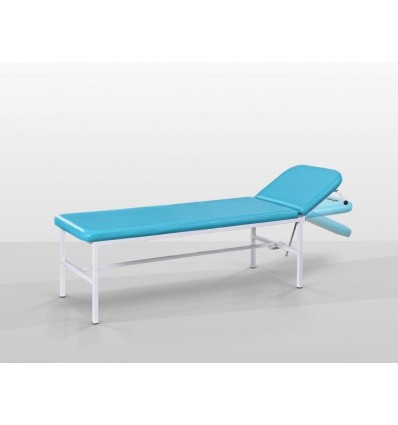 Produkty winne posiadać świadectwa wyrobów medycznych oraz certyfikaty CE.Miejsce dostawy: SOSW nr 1 w Policach 
ul. Janusza Korczaka 53 , 72-010 Police Termin dostawy do dnia 30.08.2021Minimalny wymagany okres gwarancji: 12 m-cy